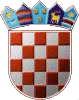 REPUBLIKA HRVATSKAKRAPINSKO-ZAGORSKA ŽUPANIJA      OPĆINA VELIKO TRGOVIŠĆE              OPĆINSKO VIJEĆEKLASA: 023-01/18-01/313UR.BROJ: 2197/05-05-18-7Veliko Trgovišće, 13.07. 2018.g.Na temelju članka  35. Statuta općine Veliko Trgovišće («Službeni glasnik Krapinsko – zagorske županije» broj:  23/09, 8/13. i 6/18.)   a u skladu sa člankom 30. st. 5. Pravilnika o provedbi mjere 07 „Temeljne usluge i obnova sela u ruralnim područjima“ iz Programa ruralnog razvoja Republike Hrvatske za razdoblje 2014.-2020. („Narodne novine“ broj: 48/18), Općinsko  vijeće  općine Veliko Trgovišće  na  7. sjednici održanoj dana  13.srpnja 2018.g.    godine donijelo je ODLUKUo suglasnosti za provedbu ulaganja na području Općine Veliko Trgovišće unutar Mjere 07 „Temeljne usluge i obnova sela u ruralnim područjima“ iz Programa ruralnog razvoja Republike Hrvatske za razdoblje 2014.-2020. – projekt Izgradnja i opremanje sportske dvorane DubrovčanIOpćinsko vijeće općine Veliko Trgovišće suglasno je s provedbom ulaganja u izgradnju i opremanje sportske dvorane u naselju Dubrovčan u okviru projekta „Izgradnja i opremanje sportske dvorane Dubrovčan“ na lokaciji k.č. br. 134/2 k.o. Dubrovčan. Predmetno ulaganje provest će se na području općine Veliko Trgovišće, unutar Mjere 07 „Temeljne usluge i obnova sela u ruralnim područjima“ iz Programa ruralnog razvoja Republike Hrvatske za razdoblje 2014.-2020., Podmjere 7.4. „Ulaganja u pokretanje, poboljšanje ili proširenje lokalnih temeljnih usluga za ruralno stanovništvo, uključujući slobodno vrijeme i kulturne aktivnosti te povezanu infrastrukturu“ – provedba tipa operacije 7.4.1. „Ulaganja u pokretanje, poboljšanje ili proširenje lokalnih temeljnih usluga za ruralno stanovništvo, uključujući slobodno vrijeme i kulturne aktivnosti te povezanu infrastrukturu“. IISastavni dio ove Odluke je Prilog „Opis projekta“. Prilog „Opis projekta“ sadrži sljedeće stavke: naziv projekta, korisnik projekta, opis projekta, društvena opravdanost projekta, financijski kapacitet korisnika, ljudski kapacitet korisnika, način održavanja i upravljanja projektom, ostvarivanje neto prihoda, usklađenost projekta sa Strateškim razvojnim programom Općine („Službeni glasnik Krapinsko-zagorske županije“ broj 27/15), i izjavu korisnika o dostupnosti ulaganja lokalnom stanovništvu i različitim interesnim skupinama. IIIOva Odluka stupa na snagu danom donošenja, a objavit će se u „Službenom glasniku Krapinsko-zagorske županije“. 							PREDSJEDNIK OPĆINSKOG								VIJEĆA							Zlatko Žeinski,dipl.oec.